STAFF PROFILE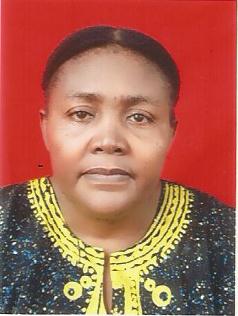 Name: Dr Mrs Ekwutosi Beatrice OluahFaculty: Agriculture Department:Home science and management Designation:Lecturer 1Staff Number:UNP/SS.7180Email: ekwutosi.oluah@unn.edu.ng Phone number: 07033863177BIOGRAPHY:Date of Birth:10TH FEBRUARY 1966Town of Origin: UGWUEMELGA :AwguState of Origin:EnuguArea of Specialization:CLOTHING AND TEXTILES Responsibilities Teaching:HSM 261,262,361,363,461,462,465,463,467,455,Membership of Professional Bodies.Home Economics Research Association of Nigeria (HERAN) International Federation of Home Economists. (IFHE)PublicationsEnhancing economic status of dress makers through cooperatives Strategies for improving the children's clothing practices of mothers in Enugu state. Strategies for meeting the clothing needs of children in Enugu State.Dimensional Stability of Selected Nigerian Wax Fabric (in Press)ConferencesAttendedHERAN CONFERENCE 2007 TILL DATEIFHE 2017. UYO